New Student Orientation Sponsored by Hui Dui, student organization of the University of Hawaii LIS ProgramHamilton Library Ground Floor, Room 3-F  7 January 2015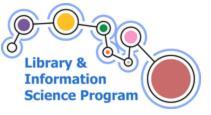 8:30Coffee and pastriesRegistration & sign up for faculty advising (first come first served), photo taking9:00Welcome by Hui Dui President, members of Leadership Team9:05Student organization introductionsAmerican Library Association Student Chapter (ALAsc)Association for Information Science & Technology (ASIST)Nā Hawaiʻi ʻImi Loa (NHIL)Society of American Archivists (SAA)Special Libraries Association (SLA)Web TeamUH Graduate Student Organization (GSO) 9:20New student introductions / Ice breaker (Bingo thing)9:35Welcome by ICS Department Chair - Dr. David Chin9:40Welcome by LIS Program Chair - Dr. Rich Gazan10:00Introduction of LIS faculty and staffLIS FacultyDr. Noriko Asato Dr. Donna Bair-MundyDr. Violet Harada (Emeritus)Dr. Vanessa IrvinDr. Peter JacsoDr. Rae-Anne MontagueDr. Luz QuirogaDr. Andrew Wertheimer LIS CoordinatorChristian DeLayLIS Adjunct Faculty for Spring 2015Lori BellMike ChopeyDebbie DunnNyla Fujii-BabbGwen Sinclair10:30Break 10:40Hamilton Library tour  (Kris Anderson)11:00-1:00Faculty advising according to morning sign up 